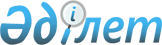 Об установлении квоты рабочих мест для трудоустройства лиц, освобожденных из мест лишения свободыПостановление акимата Балхашского района Алматинской области 17 марта 2017 года № 33. Зарегистрировано Департаментом юстиции Алматинской области 6 апреля 2017 года № 4175      В соответствии с подпунктом 8) статьи 9 Закона Республики Казахстан от 06 апреля 2016 года "О занятости населения" и приказом Министра здравоохранения и социального развития Республики Казахстан от 26 мая 2016 года № 412 "Об утверждении Правил квотирования рабочих мест для трудоустройства граждан из числа молодежи, потерявших или оставшихся до наступления совершеннолетия без попечения родителей, являющихся выпускниками организаций образования, лиц, освобожденных из мест лишения свободы, лиц, состоящих на учете службы пробации" (зарегистрирован в Реестре государственной регистрации нормативных правовых актов № 13898), акимат Балхашского района ПОСТАНОВЛЯЕТ:

      1. Установить квоту рабочих мест для трудоустройства лиц, освобожденных из мест лишения свободы для организаций независимо от организационно - правовой формы и формы собственности в размере трех процентов от списочной численности работников организации. 

      2. Контроль за исполнением настоящего постановления возложить на заместителя акима района Смагулова Сайрана Сейткемелулы.

      3. Настоящее постановление вступает в силу со дня государственной регистрации в органах юстиции и вводится в действие по истечении десяти календарных дней после дня его первого официального опубликования.


					© 2012. РГП на ПХВ «Институт законодательства и правовой информации Республики Казахстан» Министерства юстиции Республики Казахстан
				
      Аким района 

Г. Токпеисов
